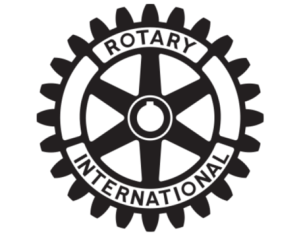 I, _______________________________, propose________________________________________________Name of Candidate________________________________________________________________________________________Business Address											_________________________________________________________________________________________Email														Phone_________________________________________________________________________________________________________Residential Address_________________________________________________________________________________________________________Email														PhoneFor (check one):  ⬜	active membership		⬜	honorary membershipIf a former/current Rotarian, list club(s) and date(s): ________________________________________________________________Proposed classification (if active): ______________________________________________________________________________Describe work history including name of business and executive position if applicable: ______________________________________________________________________________________________________________________________________________How long have you known this candidate? _________  Can you vouch for their character and reputation? _____________________Why do you feel this person would make a good Rotarian? ____________________________________________________________________________________________________________________________________________________________________________________________________________________________________________________________________________Proposer’s Signaure__________________________________________________________			Date: __________________	Membership Committee Approval: _______________________________________________			Date: __________________